РОССИЙСКАЯ ФЕДЕРАЦИЯ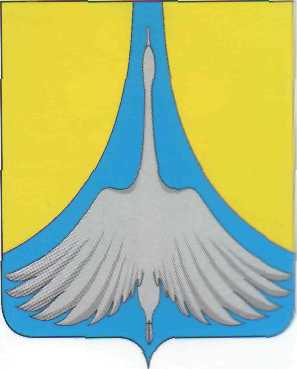 АДМИНИСТРАЦИЯСИМСКОГО ГОРОДСКОГО ПОСЕЛЕНИЯАШИНСКОГО МУНИЦИПАЛЬНОГО РАЙОНАЧЕЛЯБИНСКОЙ ОБЛАСТИ П О С Т А Н О В Л Е Н И Еот    11.08.2020г. № 112О предоставлении разрешений на отклонение от предельных параметров разрешенного строительства, реконструкции объектов капитального строительства Руководствуясь Градостроительным кодексом Российской Федерации, Федеральным законом от 06.10.2003г. № 131-ФЗ «Об общих принципах организации местного самоуправления в Российской Федерации», Корректировкой Генерального плана и Правил землепользования и застройки Симского городского поселения Ашинского муниципального района Челябинской области, утвержденной решением Совета депутатов Симского городского поселения от 29.07.2020г. № 285, на основании заключений комиссии по землепользованию и застройке Ашинского муниципального района от 27.07.2020г. по результатам общественных обсуждений,                                                               ПОСТАНОВЛЯЮ:Предоставить следующие разрешения на отклонение от предельных параметров разрешенного строительства, реконструкции индивидуального жилого дома:- гр. гр. Зинатуллину Роберту Рамилевичу, Зинатуллиной Дарье Робертовне, Зинатуллиной Дане Робертовне, Зайцевой Ульяне Алексеевне на земельном участке с КН 74:03:0809006:11, расположенном по адресу: Челябинская область, Ашинский район, г. Сим, ул. Чапаева, д. 79, в части сокращения минимальных отступов от северной границы земельного участка (со стороны участка № 81 ул. Чапаева) до объекта капитального строительства с 3 м до 1 м, а также сокращения расстояния между объектами капитального строительства – жилыми домами № 79 и № 77 до 4 м и жилыми домами № 79 и № 81 до 5,2 м;- гр. Крашенинниковой Ольге Александровне на земельном участке с КН 74:03:0815008:2, расположенном по адресу: Челябинская область, Ашинский район, г. Сим, ул. Свердлова, д. 98, в части сокращения минимальных отступов от северной границы земельного участка (со стороны участка № 100 ул. Свердлова) до объекта капитального строительства с 3 м до 1 при соблюдении необходимого противопожарного разрыва между объектами капитального строительства;- гр. Шведовой Любови Николаевне, на земельном участке с КН 74:03:0802052:6, расположенном по адресу: Челябинская область, Ашинский район, г. Сим, ул. Трактовая, д. 13А, в части сокращения минимальных отступов от южной границы земельного участка (со стороны переулка) до объекта капитального строительства с 3 м до 0,8 м. 2. Гр. гр. Зинатуллину Р.Р., Зинатуллиной Д. Р., Зинатуллиной Д. Р., Зайцевой У. А., Крашенинниковой О. А., Шведовой Л. Н. опубликовать настоящее постановление в печатном издании средств массовой информации. 3. Настоящее постановление подлежит размещению на официальном сайте Симского городского поселения gorodsim.ru.4. Настоящее постановление вступает в силу со дня его официального опубликования.5. Контроль исполнения настоящего постановления возложить на председателя Комитета по управлению муниципальным имуществом и земельным отношениям Симского городского поселения А.С. Гаврилюк.Временно исполняющий полномочияглавы Симского городского поселения					        Р.Р. Гафаров